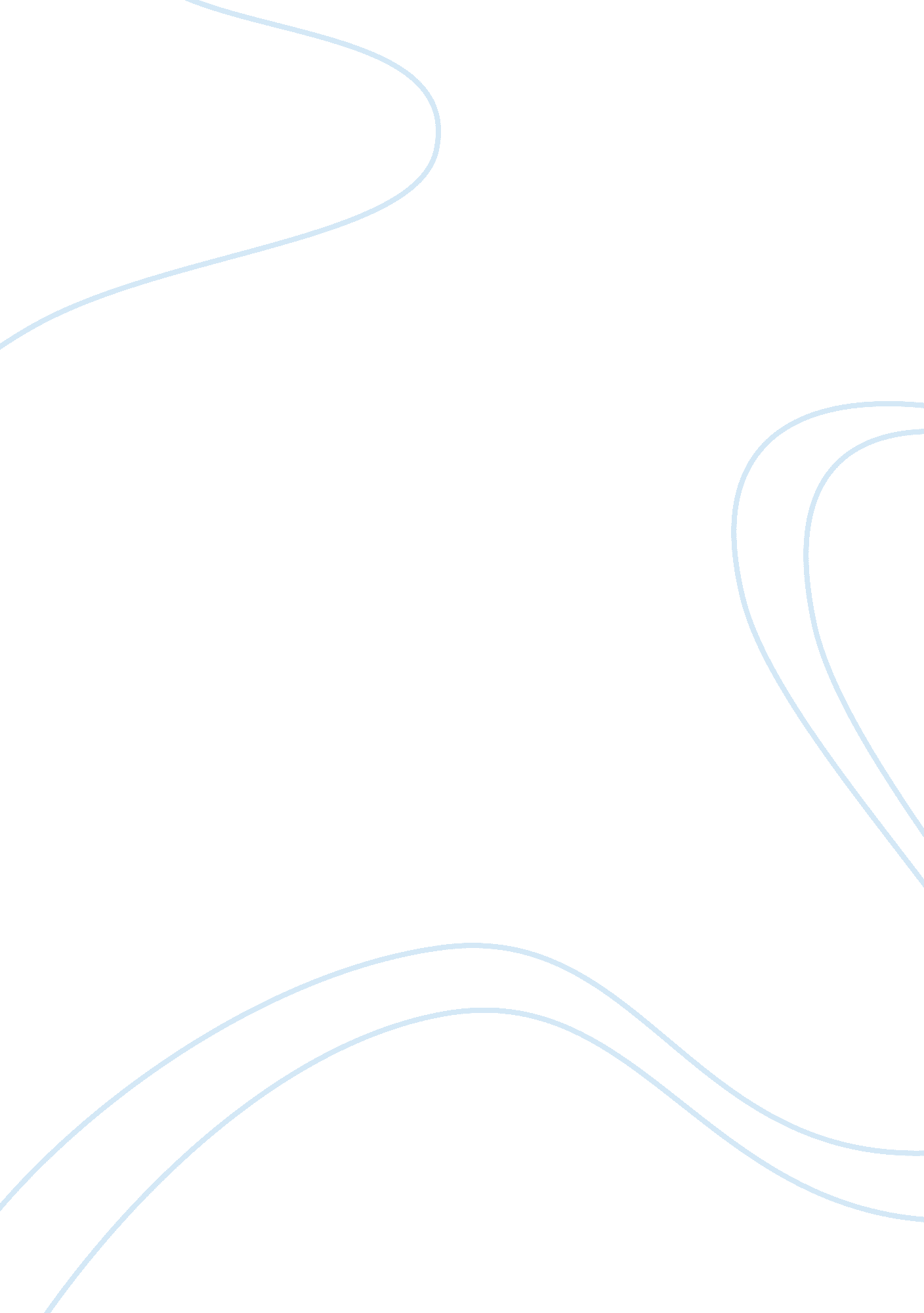 Displacement a social concern in india sociology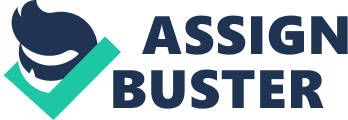 Contents The Road Ahead The 1000000s of displaced people do non be any longer. When history is written they would non be in it, non even as statistics. Some of them have later been displaced three and four times… . True, they are non being annihilated or taken to gas Chamberss, but I can justify that the quality of their adjustment is worse than in any concentration cantonment of the Third Reich. They are non confined, but they re-define the significance of autonomy and still the incubus does non stop. They continue to be uprooted even from their beastly huts by authorities bulldozers… .. The 1000000s of displaced people in India are nil but refugees of an unacknowledged war. … . Arundhati Roy The Greater Common Good Supplanting: A Social Concern in India Involuntary and forced resettlement of people or supplanting has come to be acknowledged as the most ambitious undertaking for drifting in industrial development undertakings throughout the universe. It is estimated that about 90 million sons/daughters of the dirt have been displaced worldwide due to put up of big dikes and industrial undertakings. In India, the figure touches around 42 million, displaced by such modern temples ( India Country Study 2000 ) . Unofficial estimations by bookmans reveal about the impossible concealed disagreement between the estimated and the existent figure of the displaced. The World Bank Review found that out of 192 undertakings assessed, the displaced figure exceeds by around 6, 25, 000 than the original appraisal. In fact, it is good established now that underestimate of figures is the norm instead than the exclusion ( China Report 1999, Scudder T. 1997, McCully, P. 1996 ) . This is without uncertainty sufficient land to happen a “ painful sarcasm, and possible design, in the fact that there are no dependable official statistics of the Numberss of people displaced ” ( India Report 1999: 4 ) . Displacement, relocation, and rehabilitation are nevertheless more than a inquiry of sheer Numberss ( or the deficiency thereof ) . Other critical issues involved in the procedure of supplanting include empowerment station rehabilitation, human rights of undertaking affected, engagement and self-government in development, the complexnesss of relocation ends, options and schemes, and relevant legal and policy instruments. Injury of Industrial Displacement Industrial Development-induced supplanting has largely caused downward “ spiral of poverties. ” The long drawn out, dehumanizing, disempowering and painful procedure of supplanting has led to widespread traumatic psychological and socio-cultural effects. It causes dismantlement of production systems, profanation of hereditary sacred zones or Gravess and temples, dispersing of affinity groups and household systems, disorganization of informal societal webs that provide common support, weakening of self-management and societal control and break of trade and market links, etc. This besides leads to the loss of complex societal relationship which used to supply avenues of representation, mediation and struggle declaration. Basically, the really cultural individuality of the displaced community and person is subjected to massive onslaught taking to really terrible physiological emphasis and psychological injury ( Smitu Kothari 2000 ) . Aims of Study The aim of the paper is to place the issues and challenges in the industrial supplanting of affected dwellers and suggest steps for equal relocation, rehabilitation and authorization station rehabilitation. The suggestions will be formulated based on the acquisition ‘ s from past industrial supplanting, which will organize an effectual footing for reflecting into future. Industrial Displacement in Odisha The recent sprout of fabricating industries in Odisha has seen a attendant supplanting of native people from their residential and farming lands in the extremely populated coastal territories. This has become an of import issue before citizens and Government likewise. Odisha represents the paradox of rich resources and impoverished people, a consequence of people deficiency of entree to land and woods. We must non disregard the fact of general poorness and eviction of people of resources. To avoid force in the displaced country, people should be provided with wellness attention installation, educational support, nutrient installations, etc. Relief and rehabilitation should be given to them by Government establishments every bit good as precedence to the displaced individual ‘ s sentiments and experiences. Particular attending must be paid to the displaced adult females and particularly female-headed families. We must hold a proper R & A ; R policy beneficial to the displaced public. Resettlement and Rehabilitation Resettlement programmes have preponderantly focussed on the procedure of physical resettlement instead than on the economic and societal development of the displaced and other adversely affected people. This has badly eroded the development effectivity of relocation and rehabilitation programmes and heightened the poverty hazard of the resettlers. Harmonizing to Cernea ( 1998 ) hazards to adversely affected people are non a constituent of conventional undertaking analysis. The cardinal economic hazards to affected people are from the loss of support and income beginnings such as cultivable land, common belongings resources such as woods, croping land, land and surface H2O, piscaries, etc and changed entree to and control of productive resources. The loss of economic power with the dislocation of complex support systems consequences in impermanent or lasting, frequently irreversible, diminution in life criterions taking to marginalization. Higher hazards and uncertainnesss are introduced when diversified support beginnings are lost. Loss of support and break of agricultural activity can adversely impact family nutrient security, taking to under-nourishment. Higher incidence of diseases associated with deteriorating H2O quality can ensue in increased morbidity and mortality. Most industrial undertakings have long planning skylines and the existent physical resettlement comes a long clip after the initial presentments. The interim period is one full of uncertainnesss and tremendous psychosocial anxiousnesss for the to-be-relocated communities. Numerous illustrations exist of communities being subjected to multiple supplantings by consecutive development undertakings. The costs of the relocation programme have constantly been underestimated and under financed. Institutional failings, marked by confusions between assorted sections and the deficiency of capacity every bit good as continuity, have been major jobs in guaranting effectual relocation. By and large, engagement of the affected people has been superficial. In the absence of policy and legal instruments and an effectual mechanism to supervise conformity, even well-structured establishments with trained staff have failed in consistent execution of effectual relocation. Indigenous/tribal peoples displaced by large undertakings the experience has been highly negative in cultural, economic, and wellness footings. Resettlement sites are constantly selected without mention to handiness of support chances, or the penchants of displaced individuals themselves. Sometimes even impermanent shelters are unavailable. The inquiry of supports is a major issue in relocation and rehabilitation policy. There is reluctance on the portion of Governments and loaning bureaus to follow and do operational policies necessitating that the loss of agricultural land be compensated with alternate land, particularly in the face of increasing force per unit area on land and the limited handiness of cultivable land every bit good as its high monetary value. This is despite the fact that most non-land-for-land programmes have failed to further successful self-employment and other non-land-based support schemes, particularly in the critical countries of employment, accomplishments, and capacity edifice. Forced resettlement normally consequences in people being transplanted from a societal ecology in which they were primary histrions to one in which they are foreigners ; they are non merely really vulnerable but besides end up in most instances as an lower class in their new socio-cultural surroundings. Communities of displaced people are constantly fragmented and indiscriminately atomised, rupturing as under affinity and societal webs and traditional support systems. Communities and frequently even big households are broken up and resettled over a broad country. The results are psychological pathologies and alcohol addiction, etc common among displaced populations. It has been documented that this greatly enhanced psychological and psycho-social emphasis caused by nonvoluntary relocation heightens morbidity and immorality. The particular exposures and specific demands of autochthonal and tribal peoples have been inadequately addressed. Resettlement sites have been under-prepared in footings of basic comfortss and indispensable substructure such as wellness, schooling, and recognition. By and large, supplanting as consequence of acquisition is lawfully sanctioned while, with few exclusions, there is no legal model that governs the procedure of supplanting itself. Compensation Issues Compensation has mostly been understood to mention to specific steps intended to do good the losingss suffered by people displaced and/or negatively affected. Compensation normally takes the signifier of a one-off payment, either in hard currency or sort and is chiefly approximately awards to negatively affected individuals ( Bartolome et al 1999 ) . Compensation is most frequently awarded merely to individuals in ownership of unchallenged legal rubric. Tenants, sharecrop farmers, wage-labourers, craftsmans and invaders are seldom considered eligible for compensation, whereas they are paradoxically the most vulnerable and in demand of support. Community assets and common resources like croping evidences and woods, which once more may be critical for the support of the poorest, are non compensated for under the acquisition procedure. The losingss incurred by people affected by the creative activity of substructure such as undertaking offices and township, canals, transmittal lines, and other activities are non normally decently accounted for and so these losingss have non been adequately compensated. The limited commissariats in jurisprudence to dispute the rate of compensation are, in pattern, unaccessible to the negatively affected individuals, because they may non be cognizant of the legal niceties or else can non afford the expensive redress of tribunals. Even those that are able to entree Courts fritter off a significant proportion of the additions that they achieve in legal costs. Many surveies have recorded how hard currency compensation is depleted by negatively affected individuals in short periods, by fraud, for refund of old debts, in spirits and conspicuous ingestion. A life-time of livelihood security or shelter is squandered in months, sometimes hebdomads, reprobating displaced individuals to guarantee and irrevokable destitution. Rehabilitation and Development Rehabilitation can be envisioned as a procedure that would change by reversal the hazards of relocation. Cernea suggests a hazard and Reconstruction theoretical account of rehabilitation that would be marked by a series of passages from: landlessness to land-based relocation ; joblessness to re-employment ; nutrient insecurity to safe nutrition ; homelessness to house Reconstruction ; increased morbidity and mortality to improved wellness and good being, and societal disarticulation and want of common belongings resources to community Reconstruction and societal inclusion ( Cernea M. M. 1998: 47 ) . Rehabilitation is merely possible where development takes topographic point. Thus relocation must be planned as an built-in portion of the comprehensive development undertaking ( Jain, L. C. 2000 ) . In this sense rehabilitation is truly an result of relocation that is conceived non as physical resettlement or mere Restoration of incomes but as development. This brings us to the inquiry of development in the context of relocation and rehabilitation. A relocation programme in order to measure up as development must therefore Centre around: ( I ) sweetening of capablenesss ; and ( two ) the enlargement of societal chances by turn toing the societal and personal restraints that restrict peoples picks. This would intend that relocation with development entails inquiries of resources and rights that would impact the quality of life of the people. The Resettlement Plan As already indicated, world-wide experience of the resettlement constituent demonstrates that unless the relocation and rehabilitation constituent is based on corporate dialogues with the affected people and planned and implemented as a development undertaking, instead than as an effort to reconstruct pre-project income and life criterions, the big bulk will be farther impoverished following remotion. Resettlement can non be reduced to the physical remotion of relocatees or to the reproduction of their pre undertaking populating conditions. Resettlement must take to better the quality of life of the people by raising life criterions beyond the pre-project degrees. Resettlement must be planned and implemented as a development undertaking over a lower limit of two coevalss and include non merely protective steps, but besides the proviso of new rights, resources and schemes. The relocation as a development programme should take for ; “ a ) A sustainable betterment, both in footings of nonsubjective indices every bit good as of subjective standards employed by the relocatees themselves, of the quality of life of the bulk of relocatees, and peculiarly of the hapless and the marginalised. B ) A cumulative and permanent authorization of relocatees, ensuing from their effectual engagement in the decision-making procedure associating to the development undertaking ( and peculiarly to those parts of it which relate to its resettlement constituent ) , and attesting itself in a greater grade of control over their twenty-four hours to twenty-four hours personal businesss. Successful relocation therefore embodies both procedural elements associating to the fruits of echt engagement, every bit good as more concrete results ” ( Bartolome et al. 1999: 13 ) . In maintaining with the cardinal rules of participatory development and democracy, there is a demand to travel off from forced resettlement and supplanting to a voluntary and jointly negotiated procedure which recognises and respects people ‘ s rights while maintaining societal costs to a lower limit. Peoples have to take part in the decision-making procedure non as negatively project-affected but as primary histrions who contribute to the socioeconomic value of the undertaking through their credence of its costs and benefits. Critical Areas of Concern Social cost – Supplanting has certain seeable costs and can be given a pecuniary dimension. Its unseeable costs like household crisis, societal disruptions, emotional crisis and perturbations, loss of community fond regards and local civilization and menace perceptual experiences can be imagined but can non be calculated. Making investings in steel may be easier than edifice schools and fiting them with the right sort of instructors. It is still more hard to make a sustainable beginning of income and support for the affected people. Plants can be set up but the otiose Common Property Resources can non be created. Once displaced, people may happen alternate ways of gaining a life but will non bury the injury of separation from their hereditary land. Overshadowing all the cost and benefits is the hereafter of kids of the displaced households. It is their instruction, their wellness, their heads and their physical wellbeing which are likely to endure the worst. It requires sincere attempts to resettle the pupils once they have been dislocated and disturbed. The existent job will be in reconstructing the academic environment for the pupils and transfusing in them the joy of reading after the alteration which they had to accept reluctantly. Industries interested in supplying schools and wellness installations for the displaced households have to turn to such sensitive facets of these jobs. Yet there may be an undertone of fright of societal upsets in the heads of the displaced families. Under these fortunes the hereafter of these people and their kids would hang by the yarn depending on so many unknown factors. Lack of basic comfortss – Most of the industrial development undertakings failed to supply basic comfortss to the displaced people, which is a critical country of concern. Non-availability of pay work – Avenues of pay work are badly restricted in the relocation settlements, coercing many ejectors to migrate to topographic points outside the territory and even the State. Decline in the Role of Women and Relationship in the Family – Women play a critical function in the household, community and society. But after supplanting, their income has either dwindled or has come to a arrest wholly. They have become wholly dependent on their hubbies or boies for family outgo. This makes their function and position really limited. The affable and intimate relationship of the pre-displacement period is now disrupted. Decrease in household income have created struggles and resentment among them. Problems originating out of hard currency compensation – Most of the undertaking governments pay hard currency compensation to the Project affected, which is frequently misutilised by the male members on consumer lasting points or spirits. Increased alcohol addiction has led to a rise in offenses in these countries. Increasing troubles in set uping matrimony for Daughters – Womans oustees now face great trouble in acquiring married because of the demand for more dowery. Use of hard currency compensation on the matrimonies leave the household pauperized. Focus-shift Renting the Land – Another option is for the husbandman to non sell the land but to rent it to the company or SEZ. Thus, the land remains the husbandman ‘ s and he draws a regular income in the signifier of rental rent which, if made out in the name of hubby and married woman, can get the better of some of the concerns indicated earlier. Peoples like Ramesh Ramanathan have written about institutional signifiers which can guarantee a just trade for both the lease giver and the leaseholder and this is deserving prosecuting. The trouble with this solution, of class, is that it does non take attention of the involvements of the landless who, as we know, are possibly the worst off economically and socially. Some additionalities need to be factored in, like reskilling and alternate endeavors, to do this work for the landless. Besides, it is improbable that a husbandman will be able to do terminals run into through the rent or, so, pass his life making nil productive. So, this by itself is non an option but is surely portion of the solution. Landless individual – A landless individual should be provided with a support which he has the accomplishments to prosecute. If this is non possible, so he must be reskilled to prosecute what is possible. When one applies these conditions, it is no surprise that hard currency compensation merely does non do any sense. But the inquiry is what does? Such individual should be formed a portion of inclusive growing. Reskilling and Facilitation – Since engineering provides limited chances for people skilled in agribusiness ( naming them unskilled is a ill service ) , there is clearly a instance to put in reskilling them so that they can either be employed or be a provider of goods and services to the companies – once more an chance unique to industrial supplanting. The Road Ahead If growing with a human face is to intend anything, rehabilitation of displaced individuals must intend that people being displaced take their rightful topographic point in the Centre of the “ public intent ” for which they are being displaced. This requires imaginativeness and committedness. The first we have ; do we hold the 2nd? The paper concludes that a successful relocation with development is a cardinal committedness and duty of the State. Odisha is a hapless State. It of course will give precedence to industrial development. Industrialisation will stay an unfinished concern here unless these jobs are addressed and dealt with tact and apprehension to guarantee the coveted results in footings of industrial development. No development undertaking can ensue in complete disaffection of the rights, customary and legal, of people through payment of a erstwhile compensation or facilitated resettlement. On the contrary, the procedure must ensue in the creative activity of new rights that will render people direct donees of the development undertaking. Just as supplanting is non an inevitable effect of substructure development, relocation need non needfully ensue in poverty. Central to positive relocation and rehabilitation will be the empowering of people, peculiarly the economically and socially marginalised, as a consequence of both the procedure and results of relocation with development. 